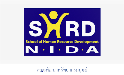 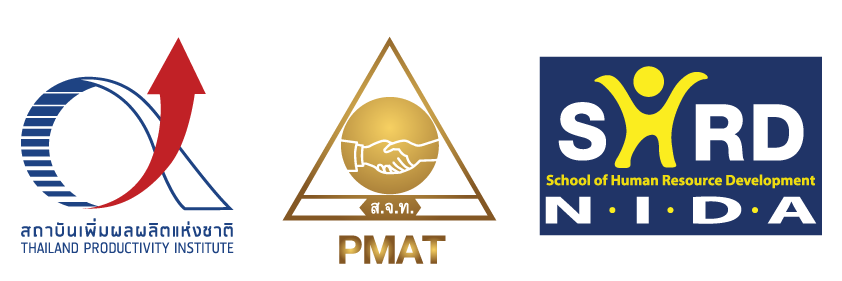 แบบฟอร์มการสมัครสมัครโครงการรางวัลนวัตกรรมการบริหารและพัฒนาทรัพยากรมนุษย์(Thailand HR Innovation Award 2020)
HR Innovation Award New Track : 
HR Initiatives during Covid-19 timesข้อมูลองค์กรเบื้องต้น1.ชื่อองค์กร :2.ประเภทหน่วยงาน	 ภาครัฐ			  ภาคเอกชน		 SME  Startup	ประเภท	เกษตรกรรม	 อุตสาหกรรม	 บริการ			 สื่อสาร		 ค้าส่ง/ค้าปลีก	 การผลิต			 อื่น ๆ โปรดระบุ.........................................................3.ชื่อโครงการที่ส่ง หมายเหตุ: (1) ชื่อโครงการไม่ควรยาวเกินไป               (2) จำกัดจำนวนการส่งไม่เกิน 2 โครงการต่อหนึ่งองค์กรชื่อโครงการที่ผ่านมา เช่น HR Family Self Service, สวัสดิการถูกใจ, Unlock Your Potential for Innovative Organization Project, Chef Academy, How Agile HR change SCI's Digital Lifestyle, เถ้าแก่น้อย by HomePro
ชื่อโครงการที่ 1 :
ชื่อโครงการที่ 2 :4.โครงการที่ส่งเกี่ยวข้องเป็นงาน HR ด้านใด (ดูชื่องาน HR จากหน้า 3)โครงการที่ 1 :
โครงการที่ 2 :

5.จำนวนพนักงานในองค์กร และการแบ่งประเภทบุคลากร : 
หมายเหตุ: การนำเสนอประเภทของบุคลากรควรสะท้อนเรื่องที่นำเสนอในโครงการด้วย เช่น นำเสนอ Generations ของบุคลากร เนื่องจากนำเสนอเรื่องการสร้างประสบการณ์ (Employee Experience) ในแต่ละช่วงวัย  6.เหตุผลในการสมัคร :7.หัวหน้าโครงการชื่อ-สกุล :ตำแหน่ง :8.ผู้ประสานงาน(ที่สามารถติดต่อได้ตลอดทั้งโครงการ) ชื่อ-สกุล :ตำแหน่ง :ที่อยู่ :โทรศัพท์ :                                                     E-mail :**กรุณาSaveเป็นไฟล์Word เพื่อความสะดวกในการเก็บข้อมูล และส่งมาที่ kallaya@pmat.or.th **โครงการต้องเด่นด้านใดด้านหนึ่งใน Function in HR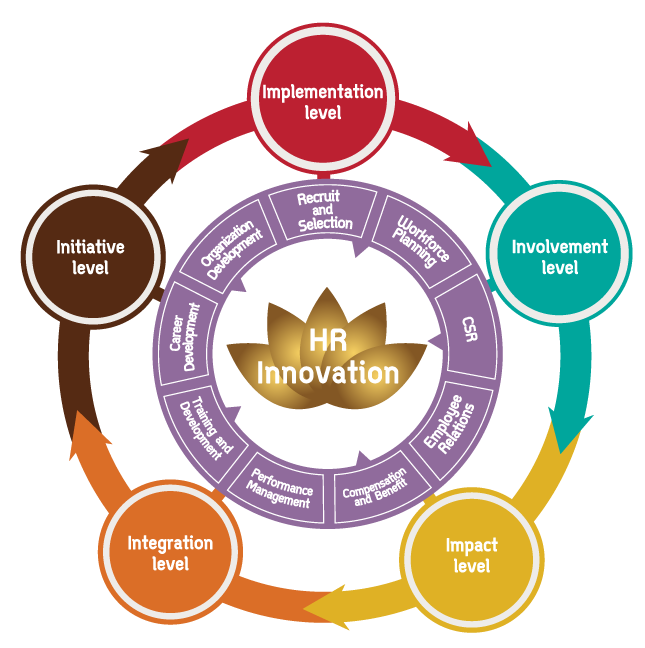 